Members CommitteeOne Hundred Eighty-first MeetingPJM Conference and Training Center, Audubon, PASeptember 27, 20181:15 p.m. – 5:00 p.m. EPTAdministration (1:15-1:20)Announce sector selections of new members since the last meeting – Mr. AndersConfirm the presence of a quorum of representatives or designated alternates for this meeting – Mr. AndersAnti-trust and Code of Conduct announcement – Mr. AndersConsent Agenda (1:20-1:25)Approve draft minutes of the July 26 and August 23, 2018 meetingsEndorse proposed Open Access Transmission Tariff (OATT) and the Reliability Assurance Agreement (RAA) revisions associated with the registration process for aggregated seasonal Demand Response resourcesEndorsements/Approvals (1:25-3:30)Financial Transmission Right (FTR) Liquidation Process  (1:25-1:45)Approve/endorse proposed Operating Agreement (OA) and Tariff revisions associated with FTR default liquidation – Ms. Suzanne DaughertyIf no proposal in agenda item 1.A is endorsed, approve a motion to extend the pending FERC filing to not offer the defaulted FTR positions for liquidation for an additional 90 days – Mr. Barry Trayers, CitiGroup Energy, Inc. and Mr. John Brodbeck, EDP Renewables, North America, LLCMarket Efficiency Process Enhancement Proposal (1:45-2:00)Approve Market Efficiency phase 1 proposal developed at the Market Efficiency Process Enhancement Task Force (MEPETF), and associated OA revisions – Mr. Nicolae DumitriuOpportunity Cost Calculator (2:00-2:30)Mr. Bob O’Connell, Panda, will review proposed OA revisions related to Opportunity Cost Calculators.Mr. Stu Bresler will review PJM’s proposed OA revisions related to Opportunity Cost Calculators. Approve proposed OA Schedule 2 revisions related to Opportunity Cost Calculators.Variable Operations and Maintenance (VOM) (2:30-2:45)Endorse/approve proposed revisions to Manual 15: Cost Development Guidelines, the Operating Agreement and Tariff regarding VOM – Ms. Melissa PilongQuadrennial Review (2:45-3:00)Provide advisory votes on each of the packages associated with the Quadrennial Review of Reliability Pricing Model (RPM) parameters for PJM Board of Managers consideration – Mr. Gary HelmLiaison Committee Charter (3:00-3:30)Approve a motion to grant exceptions to the LC charter addressing attendance at the October 3, 2018 LC meeting with the Board of Managers – Mr. Greg Poulos, CAPSFirst Readings (3:30-4:00)Super Forum (3:30-4:00)Receive a first reading of a proposed problem statement and issue charge related to potential enhancements to the stakeholder process developed in response to feedback gathered in the Stakeholder Process Super Forum held on July 25, 2018 – Mr. Mike Borgatti Reports (4:00-4:20)MC Vice Chair Report (4:00-4:15)Provide an update on the Members Committee Annual Plan, and discuss prioritization of issues currently under review in the stakeholder process – Mr. Chuck DuganProvide a report on plans for the October 3, 2018 Liaison Committee meeting with the PJM Board of Managers – Mr. DuganWebinar Feedback (4:15-4:20)Stakeholders may raise any items identified for further discussion from the September 24, 2018 Members Committee Webinar.Author: D.A. AndersAntitrust:You may not discuss any topics that violate, or that might appear to violate, the antitrust laws including but not limited to agreements between or among competitors regarding prices, bid and offer practices, availability of service, product design, terms of sale, division of markets, allocation of customers or any other activity that might unreasonably restrain competition.  If any of these items are discussed the chair will re-direct the conversation.  If the conversation still persists, parties will be asked to leave the meeting or the meeting will be adjourned.Code of Conduct:As a mandatory condition of attendance at today's meeting, attendees agree to adhere to the PJM Code of Conduct as detailed in PJM Manual M-34 section 4.5, including, but not limited to, participants' responsibilities and rules regarding the dissemination of meeting discussion and materials.Public Meetings/Media Participation: Unless otherwise noted, PJM stakeholder meetings are open to the public and to members of the media. Members of the media are asked to announce their attendance at all PJM stakeholder meetings at the beginning of the meeting or at the point they join a meeting already in progress. Members of the Media are reminded that speakers at PJM meetings cannot be quoted without explicit permission from the speaker. PJM Members are reminded that "detailed transcriptional meeting notes" and white board notes from "brainstorming sessions" shall not be disseminated. Stakeholders are also not allowed to create audio, video or online recordings of PJM meetings. PJM may create audio, video or online recordings of stakeholder meetings for internal and training purposes, and your participation at such meetings indicates your consent to the same.Participant Identification in WebEx:When logging into the WebEx desktop client, please enter your real first and last name as well as a valid email address. Be sure to select the “call me” option.PJM support staff continuously monitors WebEx connections during stakeholder meetings. Anonymous users or those using false usernames or emails will be dropped from the teleconference.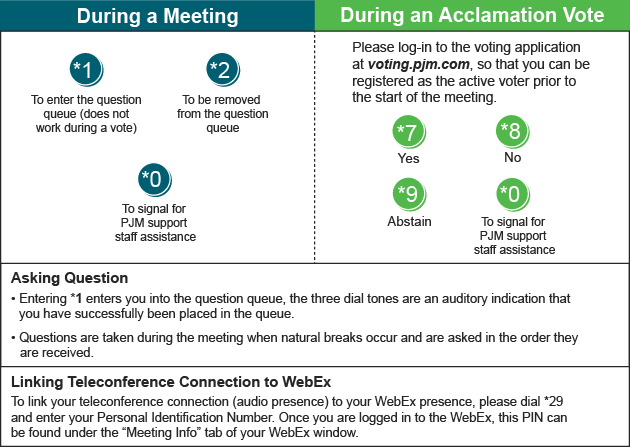 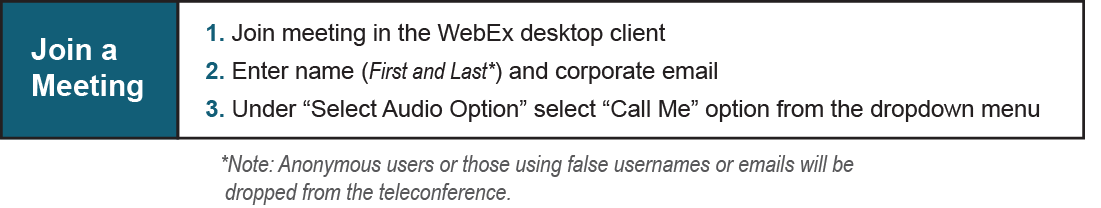 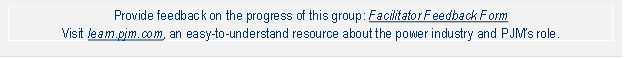 Future Agenda Items (4:20)Future Meeting DatesOctober 25, 20181:15 p.m.Wilmington, DEDecember 6, 20181:15 p.m.Wilmington, DE